This Pump Warranty Registration form must be submitted using one of the following methods:Mail:Truflo Pumps, Inc.7105 Cessna DriveGreensboro, NC 27409Fax:(336) 664-1353E-Mail:Sales@TRUFLO.com TRUFLO Pumps, inc.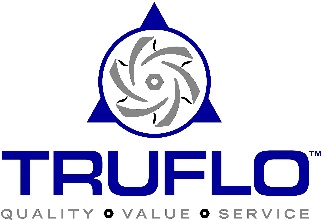 ANSI Pump Warranty Registration Formcontact Informationcontact Informationcontact Informationcontact Informationcontact Informationcontact Informationcontact Informationcontact Informationcontact Informationcontact Informationcontact Informationcontact Informationcontact Informationcontact Informationcontact Informationcontact Informationcontact Informationcontact Informationcontact Informationcontact Informationcontact Informationcontact Informationcontact Informationcontact Informationcontact Informationcontact Informationcontact Informationcontact Informationcontact Informationcontact Informationcontact Informationcontact Informationcontact Informationcontact Informationcontact Informationcontact Informationcontact Informationcontact InformationContact NameContact NameContact NameContact NameEnd UserEnd UserEnd UserEnd UserEnd UserEnd UserEnd UserEnd UserEnd UserEnd UserContact Company NameContact Company NameContact Company NameContact Company NameContact Company NameContact Company NameContact Company NameContact Company NameStreet AddressStreet AddressStreet AddressStreet AddressSuite/Unit No.Suite/Unit No.Suite/Unit No.Suite/Unit No.CityStateStateStateStateZip CodeZip CodeZip CodeZip CodePhoneE-mail AddressE-mail AddressE-mail AddressE-mail AddressE-mail AddressE-mail AddressE-mail AddressE-mail AddressE-mail Addresspump informationpump informationpump informationpump informationpump informationpump informationpump informationpump informationpump informationpump informationpump informationpump informationpump informationpump informationpump informationpump informationpump informationpump informationpump informationpump informationpump informationpump informationpump informationpump informationpump informationpump informationpump informationpump informationpump informationpump informationpump informationpump informationpump informationpump informationpump informationpump informationpump informationpump informationManufacturer No.Manufacturer No.Manufacturer No.Manufacturer No.Manufacturer No.Manufacturer No.Serial No.Serial No.Serial No.Serial No.Serial No.Serial No.Serial No.Serial No.Pump SizePump SizePump SizeMaterialDCI DCI DCI DCI WCB WCB WCB WCB WCB WCB CF8M CF8M CF8M CF8M CF8M CF8M CD4M CD4M CD4M CD4M DI/ETFE DI/ETFE DI/ETFE Other Impeller TrimImpeller TrimImpeller TrimImpeller TrimmmRated FlowRated Flowm³/hm³/hm³/hm³/hRated HeadRated HeadRated HeadRated HeadmmSEAL INFORMATIONSEAL INFORMATIONSEAL INFORMATIONSEAL INFORMATIONSEAL INFORMATIONSEAL INFORMATIONSEAL INFORMATIONSEAL INFORMATIONSEAL INFORMATIONSEAL INFORMATIONSEAL INFORMATIONSEAL INFORMATIONSEAL INFORMATIONSEAL INFORMATIONSEAL INFORMATIONSEAL INFORMATIONSEAL INFORMATIONSEAL INFORMATIONSEAL INFORMATIONSEAL INFORMATIONSEAL INFORMATIONSEAL INFORMATIONSEAL INFORMATIONSEAL INFORMATIONSEAL INFORMATIONSEAL INFORMATIONSEAL INFORMATIONSEAL INFORMATIONSEAL INFORMATIONSEAL INFORMATIONSEAL INFORMATIONSEAL INFORMATIONSEAL INFORMATIONSEAL INFORMATIONSEAL INFORMATIONSEAL INFORMATIONSEAL INFORMATIONSEAL INFORMATIONManufacturerManufacturerManufacturerManufacturerModel No.Model No.Model No.Model No.Model No.Model No.Model No.MOTOR INFORMATIONMOTOR INFORMATIONMOTOR INFORMATIONMOTOR INFORMATIONMOTOR INFORMATIONMOTOR INFORMATIONMOTOR INFORMATIONMOTOR INFORMATIONMOTOR INFORMATIONMOTOR INFORMATIONMOTOR INFORMATIONMOTOR INFORMATIONMOTOR INFORMATIONMOTOR INFORMATIONMOTOR INFORMATIONMOTOR INFORMATIONMOTOR INFORMATIONMOTOR INFORMATIONMOTOR INFORMATIONMOTOR INFORMATIONMOTOR INFORMATIONMOTOR INFORMATIONMOTOR INFORMATIONMOTOR INFORMATIONMOTOR INFORMATIONMOTOR INFORMATIONMOTOR INFORMATIONMOTOR INFORMATIONMOTOR INFORMATIONMOTOR INFORMATIONMOTOR INFORMATIONMOTOR INFORMATIONMOTOR INFORMATIONMOTOR INFORMATIONMOTOR INFORMATIONMOTOR INFORMATIONMOTOR INFORMATIONMOTOR INFORMATIONManufacturerManufacturerManufacturerManufacturerPart No.Part No.Part No.Part No.Rated PowerRated PowerRated PowerRated PowerkWkWRated SpeedRated SpeedRated SpeedRated SpeedRated SpeedRated SpeedRated SpeedRated SpeedRated SpeedrpmrpmFluid informationFluid informationFluid informationFluid informationFluid informationFluid informationFluid informationFluid informationFluid informationFluid informationFluid informationFluid informationFluid informationFluid informationFluid informationFluid informationFluid informationFluid informationFluid informationFluid informationFluid informationFluid informationFluid informationFluid informationFluid informationFluid informationFluid informationFluid informationFluid informationFluid informationFluid informationFluid informationFluid informationFluid informationFluid informationFluid informationFluid informationFluid informationFluid TypeFluid TypeConcentrationConcentrationConcentrationConcentrationConcentrationConcentrationConcentrationConcentrationConcentrationConcentration%Specific GravitySpecific GravitySpecific GravitySpecific GravitySpecific GravityViscosityViscosityViscosityViscosityViscosityViscosityPa∙sPa∙sMax. TemperatureMax. TemperatureMax. TemperatureMax. TemperatureMax. TemperatureMax. TemperatureMax. Temperature°C°CSize and % of SolidsSize and % of SolidsSize and % of SolidsSize and % of SolidsSize and % of SolidsSize and % of SolidsSize and % of SolidsSize and % of SolidsSize and % of SolidsSize and % of SolidsSize and % of SolidsSize and % of SolidsSize and % of SolidsSize and % of SolidsDisclaimer and SignatureDisclaimer and SignatureDisclaimer and SignatureDisclaimer and SignatureI certify that the specifications and information provided above are correct. If the pump specified above requires warranty attention, I understand that false or misleading information in this Warranty Registration Form may result in loss of coverage or warranty service.I certify that the specifications and information provided above are correct. If the pump specified above requires warranty attention, I understand that false or misleading information in this Warranty Registration Form may result in loss of coverage or warranty service.I certify that the specifications and information provided above are correct. If the pump specified above requires warranty attention, I understand that false or misleading information in this Warranty Registration Form may result in loss of coverage or warranty service.I certify that the specifications and information provided above are correct. If the pump specified above requires warranty attention, I understand that false or misleading information in this Warranty Registration Form may result in loss of coverage or warranty service.SignatureDate